Medical radiation practice registrant data: June 2015Published August 2015IntroductionThe role of the Medical Radiation Practice Board of Australia (the Board) is to:register medical radiation practitioners and studentsdevelop standards, codes and guidelines for the medical radiation professioninvestigate notifications and complaintswhere necessary, conduct panel hearings and refer serious matters to Tribunal hearingsoversee the assessment of overseas trained practitioners who wish to practise in Australia, andapprove accreditation standards and accredited courses of study.The Board’s functions are supported by the Australian Health Practitioner Regulation Agency (AHPRA). For information about legislation governing our operations see About AHPRA at http://www.ahpra.gov.au/About-AHPRA/What-We-Do/Legislation.aspx.The Board has analysed its registration data and produced a number of statistical breakdowns about registrants to share with the profession and community. The Board shares these breakdowns regularly.For more information on medical radiation practitioner registration, please see the Board’s website: http://www.medicalradiationpracticeboard.gov.au/Registration.aspxContents	Medical radiation practitioners – registration type and sub type by state or territory	3Medical radiation practitioners – percentage by principal place of practice	3Medical radiation practitioners – division(s) by state or territory	4Medical radiation practitioners – registration type and sub type by age group	5Medical radiation practitioners – by age group	6Medical radiation practitioners – registration type and sub type by gender	7Medical radiation practitioners – percentage by gender	8Medical radiation practitioners – registration type and sub type by state or territoryMedical radiation practitioners – percentage by principal place of practice 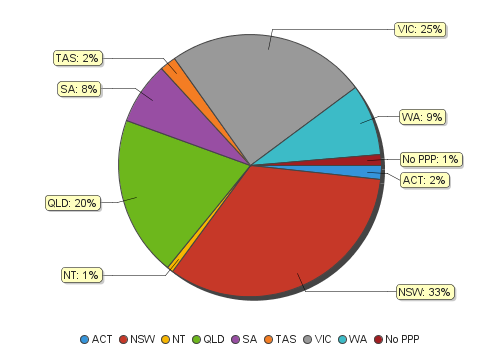 Medical radiation practitioners – division(s) by state or territoryMedical radiation practitioners – registration type and sub type by age groupMedical radiation practitioners – by age group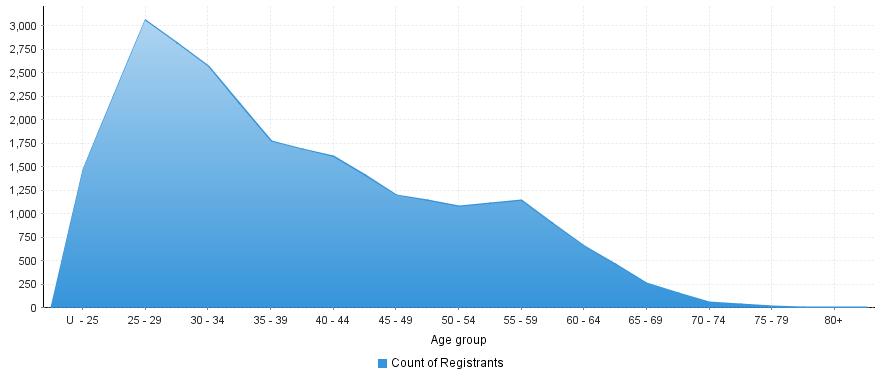 Medical radiation practitioners – registration type and sub type by genderMedical radiation practitioners – percentage by genderMedical Radiation practitionersMedical Radiation practitionersMedical Radiation practitionersPrincipal place of practicePrincipal place of practicePrincipal place of practicePrincipal place of practicePrincipal place of practicePrincipal place of practicePrincipal place of practicePrincipal place of practicePrincipal place of practiceRegistration typeRegistration subtypeACTACTNSWNTQLDSATASVICWANo PPPTotalGeneral2402404,5421022,7761,1182933,4581,27917613,984Provisional101036141375510092633LimitedPostgraduate training or supervised practice11LimitedPublic interestNon-practising5554325193981229248TotalTotal2552554,9571092,9381,1423013,6571,30020714,866Medical Radiation practitionersPrincipal place of practicePrincipal place of practicePrincipal place of practicePrincipal place of practicePrincipal place of practicePrincipal place of practicePrincipal place of practicePrincipal place of practicePrincipal place of practiceDivisionsACTNSWNTQLDSATASVICWANo PPPTotalDiagnostic Radiographer1733,783972,3309202222,7471,05916511,496Diagnostic Radiographer and Nuclear Medicine Technologist110111115Diagnostic Radiographer and Radiation Therapist112Nuclear Medicine Technologist19425313571202936581,039Radiation Therapist63748946215058615175342,314Total2554,9571092,9381,1423013,6571,30020714,866Medical radiation practitionersRegistration type/ Sub typeRegistration type/ Sub typeRegistration type/ Sub typeRegistration type/ Sub typeRegistration type/ Sub typeRegistration type/ Sub typeRegistration type/ Sub typeAge groupGeneralProvisionalLimitedLimitedNon-practisingNon-practisingAge groupPostgraduate training or supervised practicePublic interestPublic interestTotalTotalU - 251,05441010101,4741,47425 - 292,867143148483,0593,05930 - 342,4724552522,5692,56935 - 391,7072042421,7691,76940 - 441,567732321,6061,60645 - 491,1855991,1991,19950 - 541,057117171,0751,07555 - 591,117219191,1381,13860 - 64646101065665665 - 692516625725770 - 745222545475 - 7999980+1111Total13,984633124824814,86614,866Age GroupU - 2525 - 2930 - 3435 - 3940 - 4445 - 4950 - 5455 - 5960 - 6465 - 6970 - 7475 - 7980+Count of Registrants1,4743,0592,5691,7691,6061,1991,0751,1386562575491Medical radiation practitionersMedical radiation practitionersMedical radiation practitionersPrincipal place of practicePrincipal place of practicePrincipal place of practicePrincipal place of practicePrincipal place of practicePrincipal place of practicePrincipal place of practicePrincipal place of practicePrincipal place of practiceGenderRegistration typeRegistration sub typeACTNSWNTQLDSATASVICWANo PPPTotalFemaleGeneral1533,036641,8488311992,3198751289,453FemaleProvisional7242295246581426FemaleLimitedPostgraduate training or supervised practiceFemaleLimitedPublic interestFemaleNon-practising538317192661025185Sub TotalSub TotalSub Total1653,316691,9608522052,45089315410,064MaleGeneral871,50638928287941,139404484,531MaleProvisional3119242313511207MaleLimitedPostgraduate training or supervised practice11MaleLimitedPublic interest11MaleNon-practising1681322463Sub TotalSub TotalSub Total901,64140978290961,207407534,802TotalTotalTotal2554,9571092,9381,1423013,6571,30020714,866Medical radiation practitionersPrincipal place of practicePrincipal place of practicePrincipal place of practicePrincipal place of practicePrincipal place of practicePrincipal place of practicePrincipal place of practicePrincipal place of practicePrincipal place of practiceGenderACTNSWNTQLDSATASVICWANo PPPTotalFemale64.71%66.90%63.30%66.71%74.61%68.11%66.99%68.69%74.40%67.70%Male35.29%33.10%36.70%33.29%25.39%31.89%33.01%31.31%25.60%32.30%